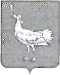     РОССИЙСКАЯ ФЕДЕРАЦИЯМУНИЦИПАЛЬНОЕ УЧРЕЖДЕНИЕ           АДМИНИСТРАЦИЯ  СЕЛЬСКОГО ПОСЕЛЕНИЯ      БОЛЬШАЯ ДЕРГУНОВКА                                                
МУНИЦИПАЛЬНОГО РАЙОНА
      БОЛЬШЕГЛУШИЦКИЙ
     САМАРСКОЙ ОБЛАСТИ    ____________________________         РАСПОРЯЖЕНИЕ № 27	           от 28 ноября 2022года                    с. Большая  ДергуновкаОб утверждении Положения об организации в администрации сельского поселения Большая Дергуновка муниципального района Большеглушицкий Самарской области системы внутреннего обеспечения соответствия требованиям антимонопольного законодательства (антимонопольного комплаенса)Руководствуясь Федеральным законом от 06.10.2003 № 131-ФЗ «Об общих принципах организации местного самоуправления в Российской Федерации», Указом Президента РФ от 21.12.2017 № 618 «Об основных направлениях государственной политики по развитию конкуренции», Распоряжением Правительства РФ от 18.10.2018 № 2258-р, распоряжением Губернатора Самарской области от 07.02.2019 № 46-р «О мерах, направленных на создание и организацию системы внутреннего обеспечения соответствия требованиям антимонопольного законодательства деятельности органов исполнительной власти Самарской области», Уставом сельского поселения Большая Дергуновка муниципального района Большеглушицкий Самарской области,1. Утвердить прилагаемое Положение об организации в администрации сельского поселения Большая Дергуновка муниципального района Большеглушицкий Самарской области системы внутреннего обеспечения соответствия требованиям антимонопольного законодательства (антимонопольного комплаенса).2. Настоящее распоряжение вступает в силу со дня его подписания.3. Разметить настоящее распоряжение на официальном сайте администрации сельского поселения Большая Дергуновка муниципального района Большеглушицкий Самарской области в сети Интернет.4. Контроль за исполнением настоящего распоряжения оставляю за собой. И.о. Главы сельского поселения Большая Дергуновка муниципального района БольшеглушицкийСамарской области                                                                                 В.И. ДыхноПриложениек распоряжению главы сельского поселения Большая Дергуновка муниципального района Большеглушицкий Самарской области «Об утверждении Положенияоб организации в администрации сельского поселения Большая Дергуновка муниципального района Большеглушицкий Самарской области системы внутреннего обеспечения соответствия требованиям антимонопольного законодательства (антимонопольного комплаенса)»от  28 ноября 2022г. № 83Положение об организациив администрации сельского поселения Большая Дергуновка муниципального района Большеглушицкий Самарской области системы внутреннего обеспечения соответствия требованиям антимонопольного законодательства (антимонопольного комплаенса)(далее – Положение)I. Общие положения1. Настоящее Положение разработано в целях обеспечения соответствия деятельности администрации сельского поселения Большая Дергуновка муниципального района Большеглушицкий Самарской области (далее – орган местного самоуправления) требованиям антимонопольного законодательства (далее – антимонопольный комплаенс) и профилактики нарушений требований антимонопольного законодательства в деятельности органа местного самоуправления.2. Для целей настоящего Положения используются следующие понятия:а) антимонопольный комплаенс – совокупность правовых и организационных  мер, направленных на соблюдение требований антимонопольного законодательства и предупреждение его нарушения;б) доклад об антимонопольном комплаенсе – документ, содержащий информацию об организации и функционировании в органе местного самоуправления антимонопольного комплаенса;в) коллегиальный орган – комиссия по оценке эффективности организации и функционирования в органе местного самоуправления антимонопольного комплаенса (далее – Коллегиальный орган);г) нарушение антимонопольного законодательства – недопущение, ограничение, устранение конкуренции;д) риски нарушения антимонопольного законодательства – сочетание вероятности и последствий наступления неблагоприятных событий в виде ограничения, устранения или недопущения конкуренции.В настоящем Положении используются также иные термины и определения, которые применяются в том значении, в каком они предусмотрены действующим федеральным законодательством.3. Цели антимонопольного комплаенса в органе местного самоуправления:а) обеспечение соответствия деятельности органа местного самоуправления требованиям антимонопольного законодательства;б) профилактика нарушения требований антимонопольного законодательства в деятельности органа местного самоуправления.4. Задачи антимонопольного комплаенса в органе местного самоуправления:а) выявление рисков нарушения антимонопольного законодательства (далее – комплаенс-риски);б) управление комплаенс-рисками;в) контроль за соответствием деятельности органа местного самоуправления требованиям антимонопольного законодательства;г) оценка эффективности функционирования в органе местного самоуправления антимонопольного комплаенса.5. При организации антимонопольного комплаенса орган местного самоуправления руководствуется следующими принципами:а) заинтересованность руководства органа местного самоуправления в эффективности функционирования антимонопольного комплаенса;б) регулярность оценки комплаенс-рисков;в) информационная открытость функционирования в органе местного самоуправления антимонопольного комплаенса;г) непрерывность функционирования антимонопольного комплаенса в органе местного самоуправления;д) совершенствование антимонопольного комплаенса.II. Организация антимонопольного комплаенса6. Контроль за организацией и функционированием в органе местного самоуправления антимонопольного комплаенса осуществляется главой сельского поселения Большая Дергуновка муниципального района Большеглушицкий Самарской области (далее – руководитель органа местного самоуправления), который:а) утверждает Положение об организации в администрации сельского поселения Большая Дергуновка муниципального района Большеглушицкий Самарской области системы внутреннего обеспечения соответствия требованиям антимонопольного законодательства (антимонопольного комплаенса) и изменения в него, а также муниципальные правовые акты сельского поселения Большая Дергуновка муниципального района Большеглушицкий Самарской области, регламентирующие функционирование антимонопольного комплаенса;б) утверждает карту комплаенс-рисков органа местного самоуправления;в) утверждает план мероприятий («дорожную карту») по снижению комплаенс-рисков органа местного самоуправления;г) утверждает перечень ключевых показателей эффективности функционирования антимонопольного комплаенса в органе местного самоуправления;д) подписывает доклад об антимонопольном комплаенсе органа местного самоуправления, утверждаемый Коллегиальным органом;е) рассматривает материалы, отчеты и результаты периодических оценок эффективности функционирования антимонопольного комплаенса и принимает меры, направленные на устранение выявленных недостатков;ж) осуществляет контроль за устранением выявленных недостатков антимонопольного комплаенса;з) применяет предусмотренные законодательством Российской Федерации меры ответственности за несоблюдение муниципальным служащим органа местного самоуправления настоящего Положения.7. Ответственным должностным лицом за организацию и функционирование в органе местного самоуправления антимонопольного комплаенса является ведущий специалист администрации сельского поселения Большая Дергуновка муниципального района Большеглушицкий Самарской области (далее – ведущий специалист).8. К компетенции ведущего специалиста относятся следующие функции:а) координация и организация взаимодействия органа местного самоуправления по вопросам, связанным с антимонопольным комплаенсом;б) осуществление взаимодействия с антимонопольным органом и организация содействия ему в части, касающейся вопросов, связанных с проводимыми проверками;в) координация взаимодействия органа местного самоуправления с Коллегиальным органом;г) осуществление взаимодействия с антимонопольным органом и организация содействия ему в части, касающейся вопросов, связанных с проводимыми проверками;д) подготовка Положения об организации в администрации сельского поселения Большая Дергуновка муниципального района Большеглушицкий Самарской области системы внутреннего обеспечения соответствия требованиям антимонопольного законодательства (антимонопольного комплаенса) и изменений в него, а также муниципальных правовых актов сельского поселения Большая Дергуновка муниципального района Большеглушицкий Самарской области, регламентирующих функционирование антимонопольного комплаенса;е) разработка порядка размещения на официальном сайте органа местного самоуправления в информационно-телекоммуникационной сети «Интернет» проектов нормативных правовых актов, влияющих на развитие конкуренции в целях реализация мероприятия, предусмотренного подпунктом 10.1 пункта 10 настоящего Положения.ж) подготовка карты комплаенс-рисков органа местного самоуправления на основании поступившей информации, необходимой для ее формирования, и представление карты комплаенс-рисков органа местного самоуправления на утверждение руководителю органа местного самоуправления; з) подготовка в соответствии с методикой расчета ключевых показателей эффективности функционирования антимонопольного комплаенса, разрабатываемой Федеральной антимонопольной службой, перечня ключевых показателей эффективности антимонопольного комплаенса в органе местного самоуправления и представление его на утверждение руководителю органа местного самоуправления;и) подготовка плана мероприятий («дорожной карты») по снижению комплаенс-рисков органа местного самоуправления;к) подготовка муниципальных правовых актов сельского поселения Большая Дергуновка муниципального района Большеглушицкий Самарской области, регламентирующих функционирование антимонопольного комплаенса;л) подготовка проекта доклада об антимонопольном комплаенсе в органе местного самоуправления;м) подготовка муниципальных правовых актов сельского поселения Большая Дергуновка муниципального района Большеглушицкий Самарской области, регламентирующих функционирование антимонопольного комплаенса;н) подготовка документированной информации о нарушении требований антимонопольного законодательства для принятия решения в соответствии с действующим законодательством;о) ознакомление гражданина Российской Федерации с настоящим Положением при поступлении на муниципальную службу в орган местного самоуправления;п) консультирование муниципальных служащих органа местного самоуправления по вопросам, связанным с соблюдением требований антимонопольного законодательства.р) осуществление взаимодействия с антимонопольным органом и организация содействия ему в части, касающейся вопросов, связанных с проводимыми проверками.III. Выявление и оценка комплаенс-рисков9. Выявление и оценка комплаенс-рисков в деятельности органа местного самоуправления осуществляется ведущим специалистом в пределах его компетенции.10. В целях выявления комплаенс-рисков ведущий специалист проводит на постоянной основе:10.1. Анализ проектов муниципальных правовых актов сельского поселения Большая Дергуновка муниципального района Большеглушицкий Самарской области, разработанных исполнителями антимонопольного комплаенса, посредством:а) размещения на официальном сайте органа местного самоуправления в информационно-телекоммуникационной сети «Интернет» проектов муниципальных правовых актов сельского поселения Большая Дергуновка муниципального района Большеглушицкий Самарской области с обоснованием реализации предлагаемых в них положений, в том числе их влияния на развитие конкуренции;б) сбора и проведения оценки поступивших от организаций и граждан замечаний и предложений по проектам муниципальных правовых актов сельского поселения Большая Дергуновка муниципального района Большеглушицкий Самарской области. 10.2. Мониторинг и анализ практики применения в рамках компетенции исполнителей антимонопольного комплаенса антимонопольного законодательства посредством осуществления сбора сведений о правоприменительной практике в органе местного самоуправления и подготовки информации об основных ее аспектах.10.3. Анализ (не реже одного раза в год) выявленных нарушений антимонопольного законодательства в деятельности органа местного самоуправления за предыдущие три года (на основании запросов, предостережений, предупреждений, штрафов антимонопольного органа, возбужденных антимонопольным органом дел, жалоб, поступивших в антимонопольный орган) посредством:а) сбора и систематизации сведений о наличии нарушений антимонопольного законодательства в органе местного самоуправления;б) составления перечня нарушений антимонопольного законодательства в органе местного самоуправления, который содержит:- классифицированные по сферам деятельности органа местного самоуправления сведения о выявленных за последние три года нарушениях антимонопольного законодательства (отдельно по каждому нарушению);- информацию о нарушении (с указанием нарушенной нормы антимонопольного законодательства, краткого изложения сути нарушения, последствий нарушения антимонопольного законодательства и результата рассмотрения нарушения антимонопольным органом);- сведения о мерах по устранению нарушения;- сведения о мерах, предпринятых органом местного самоуправления на недопущение повторения нарушения.11. В целях оценки комплаенс-рисков ведущий специалист проводит на постоянной основе оценку эффективности реализации плана мероприятий («дорожной карты») по снижению комплаенс-рисков органа местного самоуправления, разработанного в соответствии с разделом V настоящего Положения.При выявлении рисков нарушения требований антимонопольного законодательства должны проводиться оценка таких рисков с учетом следующих показателей:а) отрицательное влияние на отношение институтов гражданского общества к деятельности органа местного самоуправления по развитию конкуренции;б) выдача предупреждения о прекращении действия (бездействия), которые содержат признаки нарушения требований антимонопольного законодательства;в) возбуждение дела о нарушении требований антимонопольного законодательства;г) привлечение к административной ответственности в виде наложения штрафов на должностных лиц или в виде их дисквалификации.Выявляемые риски нарушения требований антимонопольного законодательства распределяются исполнителями антимонопольного комплаенса по уровням согласно приложению 1 к настоящему Положению.12. На основе обобщения результатов реализации мероприятий, предусмотренных пунктами 10 и 11 настоящего Положения, ведущий специалист:12.1. Ежегодно в срок не позднее 15 января года, следующего за отчетным:а) формирует и направляет главе сельского поселения аналитическую служебную записку о результатах проведения в отчетном году предусмотренных пунктами 10 и 11 настоящего Положения мероприятий;б) формирует и направляет главе сельского поселения информацию о ходе реализации в отчетном году плана мероприятий («дорожной карты») по снижению комплаенс-рисков органа местного самоуправления и о достижении ключевых показателей эффективности функционирования антимонопольного комплаенса в органе местного самоуправления.12.2. Ежегодно в срок не позднее 1 октября отчетного года определяет и направляет главе сельского поселения перечень комплаенс-рисков с результатами их оценки с присвоением каждому из них соответствующего уровня риска в соответствии с приложением 1 к настоящему Положению.12.3. Ежегодно в срок не позднее 1 ноября отчетного года разрабатывает и направляет главе сельского поселения перечень мероприятий по снижению выявленных комплаенс-рисков на очередной год.13. Ведущий специалист на основании анализа информации, в части информации о правоприменительной практике антимонопольного законодательства:а) в срок до 1 февраля года, следующего за отчетным осуществляет подготовку аналитической справки об изменениях и основных аспектах правоприменительной практики в органе местного самоуправления.б) в срок не позднее 1 октября отчетного года формирует и представляет главе сельского поселения сводный доклад с обоснованием целесообразности (нецелесообразности) внесения изменений в муниципальные правовые акты сельского поселения Большая Дергуновка муниципального района Большеглушицкий Самарской области.14. Ведущий специалист:а) ежегодно в срок не позднее 1 ноября отчетного года на основании обобщения информации, предусмотренной подпунктом 12.3 пункта 12 настоящего Положения, разрабатывает проект карты комплаенс-рисков органа местного самоуправления с упорядочиванием комплаенс-рисков в порядке убывания их уровня, а также описанием рисков;б) ежегодно в срок не позднее 1 декабря отчетного года на основании обобщения информации, предусмотренной пунктом 12 настоящего Положения, разрабатывает проект плана мероприятий («дорожной карты») по снижению комплаенс-рисков органа местного самоуправления на очередной год;в) ежегодно в срок не позднее 10 февраля года, следующего за отчетным, разрабатывает проект доклада об антимонопольном комплаенсе органа местного самоуправления. 15. Ведущий специалист ежегодно в срок не позднее 1 декабря отчетного года разрабатывает в соответствии с подпунктом «з» пункта 8 настоящего Положения проект перечня ключевых показателей эффективности антимонопольного комплаенса в органе местного самоуправления.IV. Карта комплаенс-рисков органа местного самоуправления16. Карта комплаенс-рисков органа местного самоуправления разрабатывается ведущим специалистом сельского поселения в соответствии с подпунктом «ж» пункта 8 и подпунктом «а» пункта 14 настоящего Положения по форме, определенной приложением 2 к настоящему Положению. 17. Карта комплаенс-рисков органа местного самоуправления утверждается руководителем органа местного самоуправления и размещается на официальном сайте органа местного самоуправления в информационно-телекоммуникационной сети «Интернет» в срок не позднее 3 рабочих дней после её утверждения.V. План мероприятий («дорожная карта») по снижению комплаенс-рисков органа местного самоуправления18. План мероприятий («дорожная карта») по снижению комплаенс-рисков органа местного самоуправления (далее – План мероприятий) разрабатывается ведущим специалистом ежегодно в соответствии с подпунктом «и» пункта 8 и подпунктом «б» пункта 14 настоящего Положения по форме, определенной приложением 3 к настоящему Положению, в разрезе каждого комплаенс-риска органа местного самоуправления. При этом в случае внесения изменений в карту комплаенс-рисков органа местного самоуправления План мероприятий подлежит актуализации. 19. План мероприятий утверждается руководителем органа местного самоуправления в срок не позднее 31 декабря года, предшествующего отчетному, и размещается на официальном сайте органа местного самоуправления в информационно-телекоммуникационной сети «Интернет» в срок не позднее 3 рабочих дней после его утверждения.20. Ведущий специалист ежегодно проводит оценку исполнения в органе местного самоуправления Плана мероприятий.VI. Перечень ключевых показателей эффективности функционирования антимонопольного комплаенса в органе местного самоуправления21. Перечень ключевых показателей эффективности функционирования антимонопольного комплаенса в органе местного самоуправления (далее – перечень ключевых показателей) разрабатывается в соответствии с подпунктом «з» пункта 8 настоящего Положения должностными лицами, определенные пунктом 15 настоящего Положения, на основе методики расчета указанных показателей, рекомендованной Федеральной антимонопольной службой.Перечень ключевых показателей разрабатывается как для ведущего специалиста, так и для органа местного самоуправления в целом. 22. Перечень ключевых показателей утверждается руководителем органа местного самоуправления в срок не позднее 31 декабря года, предшествующего отчетному, и размещается на официальном сайте органа местного самоуправления в информационно-телекоммуникационной сети «Интернет» в срок не позднее 3 рабочих дней после его утверждения.23. Ведущий специалист ежегодно проводит оценку достижения ключевых показателей, которая включается в доклад об антимонопольном комплаенсе органа местного самоуправления.VII. Организация обучения требованиям антимонопольного комплаенса24. Орган местного самоуправления организует систематическое обучение муниципальных служащих органа местного самоуправления требованиям антимонопольного комплаенса в следующих формах:а) вводный (первичный) инструктаж;б) целевой (внеплановый) инструктаж;в) повышение квалификации;г) иных формах, организуемых органом местного самоуправлениям совместно с антимонопольным органом.Методы проведения указанных форм обучения определяются администрацией.25. Вводный (первичный) инструктаж и ознакомление с основами антимонопольного комплаенса и настоящим Положением проводится при приеме сотрудников на работу.26. Целевой (внеплановый) инструктаж проводится при изменении основ антимонопольного комплаенса и внесении изменений в настоящее Положение, а также при выявлении антимонопольным органом или уполномоченным подразделением признаков нарушения (или установлении факта нарушения) антимонопольного законодательства в деятельности органа местного самоуправления.27. Целевой (внеплановый) инструктаж может осуществляться в форме доведения до муниципальных служащих органа местного самоуправления информационных писем или проведения совещаний.VIII. Оценка эффективности организации и функционирования в органе местного самоуправления антимонопольного комплаенса28. Оценка эффективности организации и функционирования в органе местного самоуправления антимонопольного комплаенса осуществляется Коллегиальным органом по результатам рассмотрения доклада об антимонопольном комплаенсе.IX. Доклад об антимонопольном комплаенсе органа местного самоуправления29. Проект доклада об антимонопольном комплаенсе органа местного самоуправления разрабатывается и представляется ведущим специалистом ежегодно:а) на подпись руководителю органа местного самоуправления не позднее 10 февраля года, следующего за отчетным;б) на утверждение Коллегиальному органу не позднее 1 марта года, следующего за отчетным.30. Доклад об антимонопольном комплаенсе органа местного самоуправления должен содержать информацию:а) о результатах проведенной в органе местного самоуправления оценки комплаенс-рисков в соответствии с разделами III и IV настоящего Положения;б) о результатах реализации мероприятий по снижению комплаенс-рисков в органе местного самоуправления в соответствии с разделом V настоящего Положения;в) о достижении ключевых показателей эффективности функционирования антимонопольного комплаенса в органе местного самоуправления в соответствии с разделом VI настоящего Положения.31. Доклад об антимонопольном комплаенсе размещается на официальном сайте органа местного самоуправления в информационно-телекоммуникационной сети «Интернет» в течение 3 рабочих дней после даты его утверждения Коллегиальным органом.Приложение 1к Положению об организации в администрации сельского поселения Большая Дергуновка муниципального района Большеглушицкий Самарской области системы внутреннего обеспечения соответствия требованиям антимонопольного законодательства (антимонопольного комплаенса)Матрица комплаенс-рисковв администрации сельского поселения Большая Дергуновка муниципального района Большеглушицкий Самарской областиПриложение 2к Положению об организации в администрации сельского поселения Большая Дергуновка муниципального района Большеглушицкий Самарской области системы внутреннего обеспечения соответствия требованиям антимонопольного законодательства (антимонопольного комплаенса)Карта комплаенс-рисковв администрации сельского поселения Большая Дергуновка муниципального района Большеглушицкий Самарской областина _____ год Приложение 3к Положению об организации в администрации сельского поселения Большая Дергуновка муниципального района Большеглушицкий Самарской области системы внутреннего обеспечения соответствия требованиям антимонопольного законодательства (антимонопольного комплаенса)План мероприятий («дорожная карта») по снижению комплаенс-рисковв администрации сельского поселения Большая Дергуновка муниципального района Большеглушицкий Самарской областив ____ годуУровень рискаОписание рискаНизкий уровеньотрицательное влияние на отношение институтов гражданского общества к деятельности органа местного самоуправления по развитию конкуренции, вероятность выдачи предупреждения, возбуждения дела о нарушении антимонопольного законодательства, наложения штрафа отсутствуетНезначительный уровеньвероятность выдачи органу местного самоуправления предупрежденияСущественный уровеньвероятность выдачи органу местного самоуправления предупреждения и возбуждения в отношении него дела о нарушении антимонопольного законодательстваВысокий уровеньвероятность выдачи органу местного самоуправления предупреждения, возбуждения в отношении него дела о нарушении антимонопольного законодательства и привлечения его к административной ответственности (штраф, дисквалификация)Уровень рискаВид риска (описание)Причины и условия возникновения (описание)Общие меры по минимизации и устранению рисковНаличие (отсутствие) остаточных рисковВероятность повторного возникновения рисковКомплаенс-рискОбщие меры по минимизации и устранению рисков (согласно карте риска)Предложенные действияНеобходимые ресурсыРаспределение ответственности и полномочийКалендарный план выполнения работКритерии качества работыТребования к обмену информацией и мониторингу